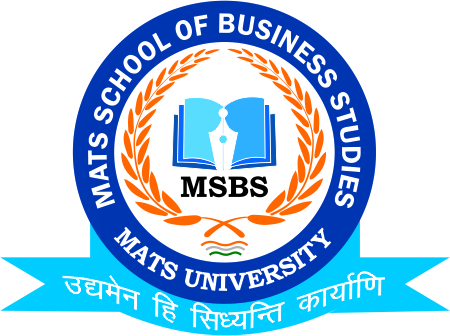 NOTICEInternational Women Day Date: 8th March 2021Date: 8th March 2021This is to inform to all the Students of B.Com & M.Com that the MATS School of Business Studies in coordination with MATS University is going to organize a grand event on International Women Day at MATS Atrium on 8th March 2021, So all the Students of respective Classes are instructed to assemble at the Venue well on time .                                                                                                                           HOD                                                                                                                          MSBSDated: 8th March 2021Raipur